四川省陶瓷砖产品质量省级监督抽查实施细则SCSG-ZY-560-20221抽样方法以随机抽样的方式在被抽样生产者、销售者的待销产品中抽取。随机数一般可使用随机数表、骰子或扑克牌等方法产生。在生产领域抽样时，抽样基数不少于 50 件（箱）；在流通领域抽样时，抽样基数满足抽样数量即可。生产环节、流通环节备查样品均封存于受检单位。每批次产品抽取样品数量见表 1。表 1 陶瓷砖抽样数量样品数量，块长边长度尺寸，L（mm）序号检验样量备查样量1234L≥600整包抽样，且不小于 10 块整包抽样，且不小于 12 块整包抽样，且不小于 20 块1 件(包)，且不少于 50 块整包抽样，且不小于 10 块整包抽样，且不小于 10 块整包抽样，且不小于 10 块1 件(包)，且不少于 50 块600＞L≥300300＞L≥15070≤L＜150注：若被抽查商品成型方式为干压陶瓷砖，则只抽检名义尺寸≥70mm 的产品。同类别、同型号规格、同批次的产品。2检验依据表 2 陶瓷砖检验项目序号检验项目吸水率检验方法1234GB/T 3810.3-2016GB/T 3810.4-2016GB/T 3810.4-2016GB 6566-2010破坏强度断裂模数放射性核素注：1.表 2 所列检验项目是有关法律法规、标准等规定的，重点涉及健康、安全、节能、环保以及消费者、有关组织反映有质量问题的重要项目。2.检验方法包括相关产品标准及试验方法标准。3.凡是注日期的文件，其随后所有的修改单（不包括勘误的内容）或修订版不适用于本细则。凡是不注日期的文件，其最新版本适用于本细则。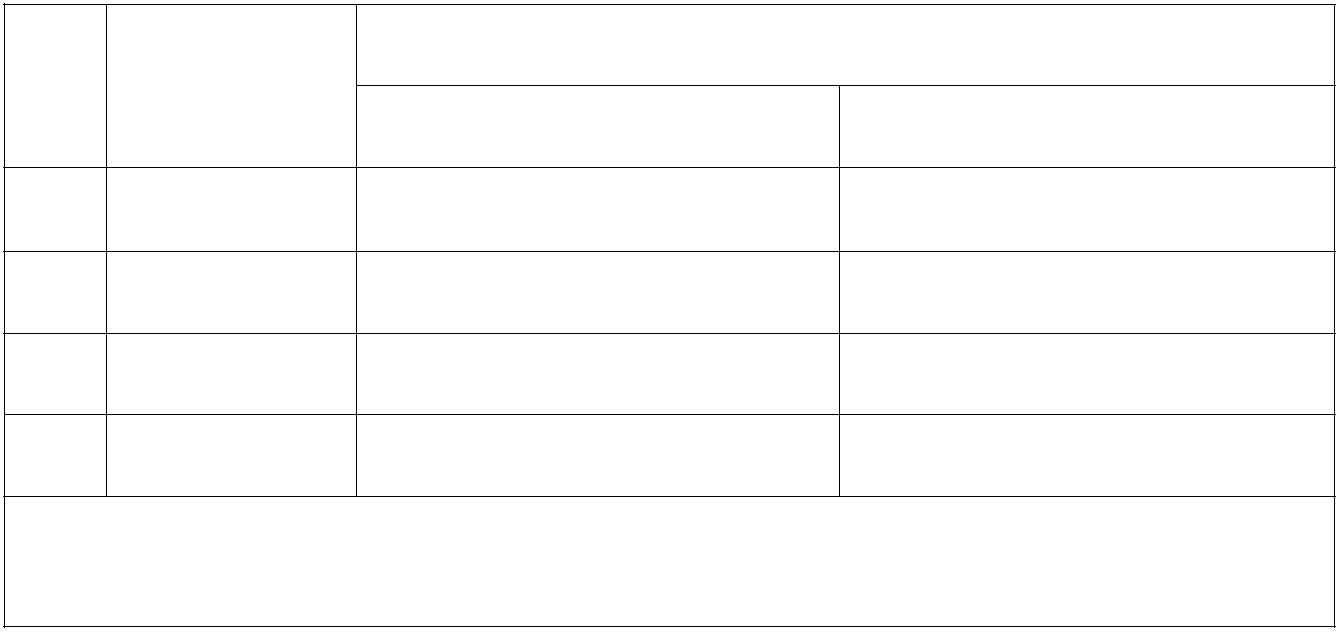 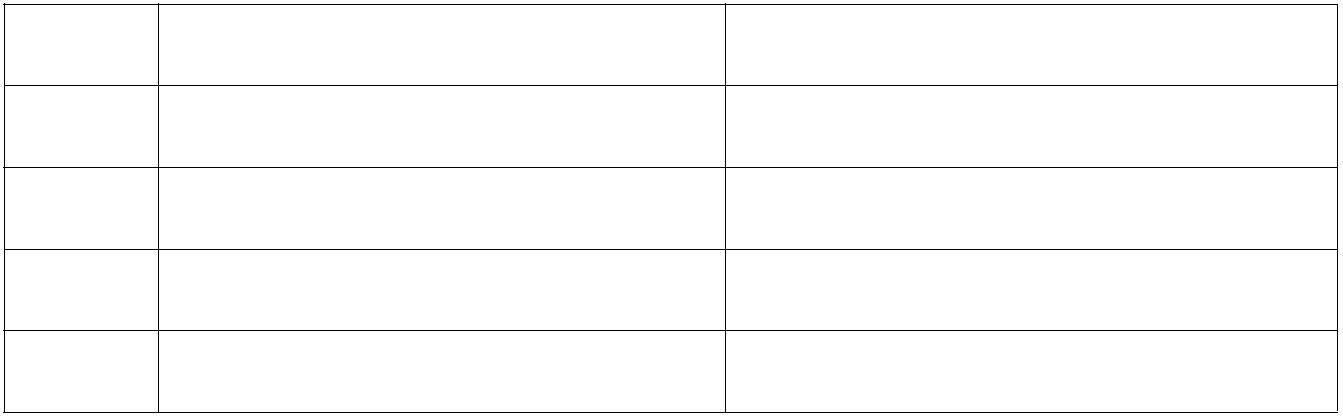 4.执行企业标准、团体标准、地方标准的产品，检验项目参照上述内容执行。3判定规则3.1 依据标准GB/T 3810.3-2016 陶瓷砖试验方法 第 3 部分：吸水率、显气孔率、表观相对密度和容重的测定GB/T 3810.4-2016 陶瓷砖试验方法 第 4 部分：断裂模数和破坏强度的测定GB/T 4100-2015 陶瓷砖GB 6566-2010 建筑材料放射性核素限量现行有效的企业标准、团体标准、地方标准及产品明示质量要求。3.2 判定原则表 3 质量单项判定样本量序号项目名称判定要求5a平均值和单值符合标准要求，Ac=0,Re=11吸水率107b2破坏强度平均值符合标准要求107b平均值和单值符合标准要求，Ac=0,Re=134断裂模数10放射性核素2.0kg按产品明示等级判定ca 仅指单块砖表面积≥0.04 ㎡。每块砖质量＜50g 时应取足够数量的砖构成 5 组试样，使每组试样质量在 50g～100g 之间。备注b 仅适用于边长≥48mm 的砖。c GB 6566-2010 《建筑材料放射性核素限量》为强制性国家标准，按产品包装上所标识的放射性水平类别进行判定，如果包装上未作标识，则按照 A 类装饰装修材料要求进行判定。经检验，检验项目全部合格，判定为被抽查产品所检项目未发现不合格；检验项目中任一项或一项以上不合格，判定为被抽查产品不合格。若被检产品明示的质量要求高于本细则中检验项目依据的标准要求时，应按被检产品明示的质量要求判定。若被检产品明示的质量要求低于本细则中检验项目依据的强制性标准要求时，应按照强制性标准要求判定。若被检产品明示的质量要求低于或包含本细则中检验项目依据的推荐性标准要求时，应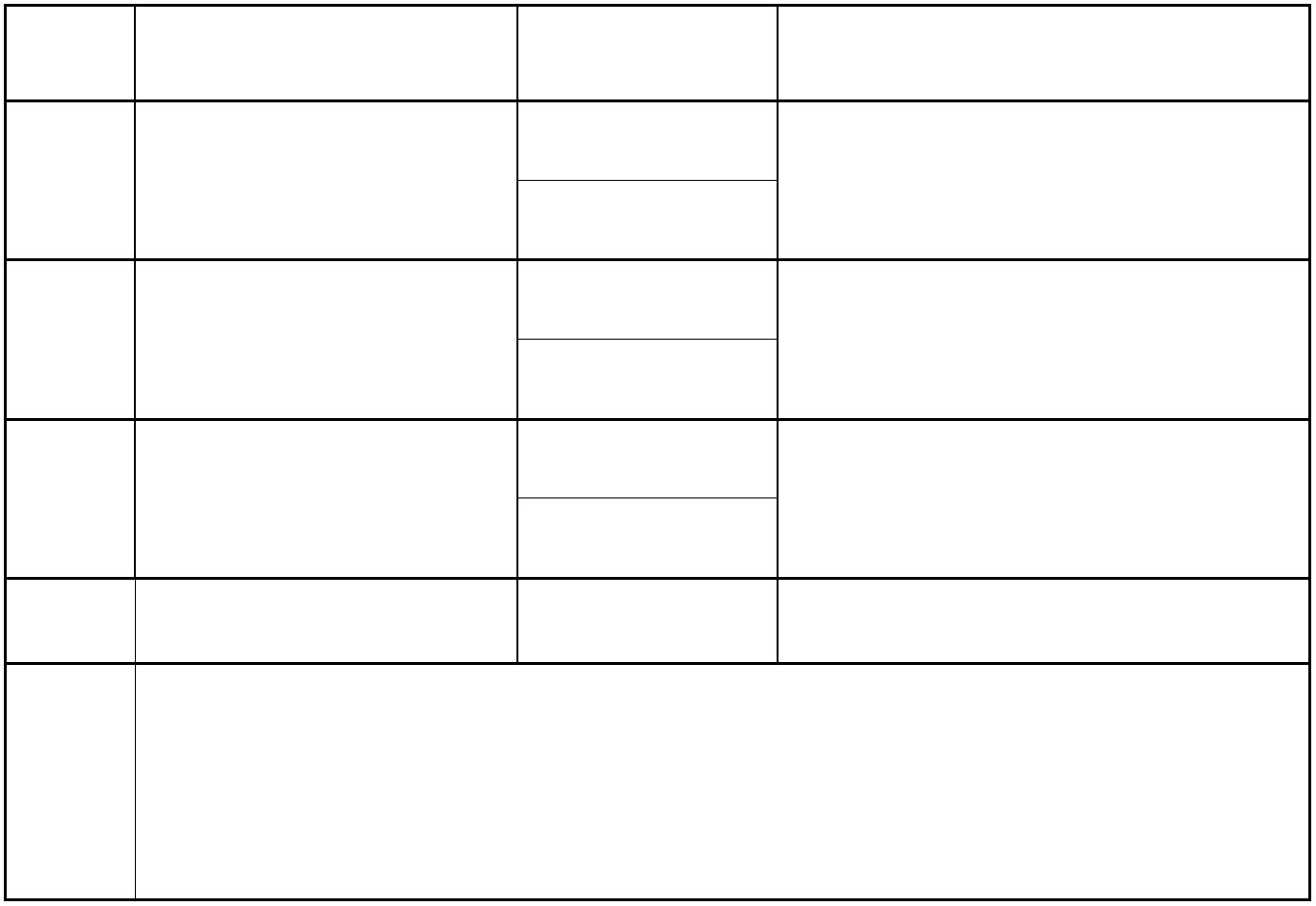 以被检产品明示的质量要求判定。若被检产品明示的质量要求缺少本细则中检验项目依据的强制性标准要求时，应按照强制性标准要求判定。若被检产品明示的质量要求缺少本细则中检验项目依据的推荐性标准要求时，该项目不参与判定。